Your addressDate Receiver’s addressDear Team (Name of the Team),This has been an incredible journey. I have had the best time training you all. The passion and sense of learning that you all have has always fascinated me. Coaching your team over the past 5 years has been an immense pleasure for me. You all never failed to amaze me with your skills and strategies. During these past few years, we accomplished some high levels of success at various levels due to your passion and spirit. I want to thank each of you for your assistance and support in this journey. We embarked on this journey together but as I step back today and retire from my position, I want you all to continue your journey of success. I wish you all luck in all the future basketball matches you will play. I will always be grateful for the historic journey shared and I want to thank you all for showing me the real spirit of a team. As basketball is a team sport, good team spirit is a must to win the game. I might have taught you how to play, but you taught me how to stay in the game with your team spirit. Thank you for making my journey as a coach a memorable one. You gave me more than what I could give you. Wish you luck in your future!Yours Lovingly,XYZ (Name of the Sender)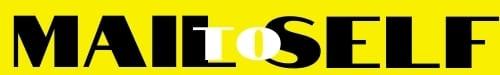 